Subject: CQC Alert: new inspections and reportsEmail Communication on 2nd May 2020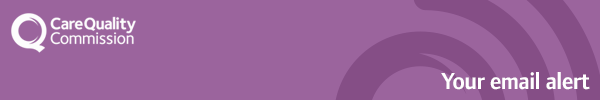 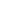 Your email alert covering the period 25th April to 2nd MayBolters Corner Nursing Home (type of service: Social Care Org)
Bolters Lane, Banstead, SM7 2AB - Care provided by Mrs Eleni PanayiNew inspection report published on 25th April 2020.
Rating: Requires improvement
Read the report nowLimegrove (type of service: Social Care Org)
St Martin's Close, East Horsley, KT24 6SU - Care provided by Anchor Hanover GroupNew: This service has recently been registered by CQC – it has been assessed to check it’s likely to provide safe, effective, caring, responsive and well-led care.Brand Homes Limited - 29 Berryscroft Road (type of service: Social Care Org)
29 Berryscroft Road, Staines, TW18 1ND - Care provided by Brand Homes LimitedNew inspection report published on 25th April 2020.
Rating: Good
Read the report nowBrand Homes Limited - 55 Berryscroft Road (type of service: Social Care Org)
55 Berryscroft Road, Staines, TW18 1ND - Care provided by Brand Homes LimitedNew inspection report published on 25th April 2020.
Rating: Requires improvement
Read the report nowSome types of our reports are not included in these alerts. We work with partners to inspect health and care services in secure settings and children’s services. We also currently have a contract with the Defence Medical Services to inspect their facilities.Manage your email alert subscription: http://www.cqc.org.uk/email-alerts/administer-subscriptions/UiRpbbMmHqO2rlfG7z1nW38Hy-MmtE4oHzSaNfY9UB8Need to speak to us? Please use the links below. Replies to this email are not monitored.